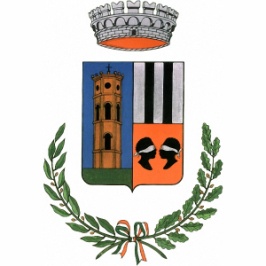 DICHIARAZIONE SOSTITUTIVA DI CERTIFICAZIONE(D.P.R. 445 del 28 Dicembre 2000)CONSEGUIMENTO DIPLOMA____ sottoscritt __  (cognome)__________________________________   (nome)   _________________________ nat__ a __________________________________________________________ (____) il ____________________  , residente a _____________________________________________________________ C.A.P. ________________ ,  in via ______________________________________________ telefono___________________________________ Consapevole delle sanzioni penali previste in caso di dichiarazioni non veritiere e di falsità negli atti e della conseguente decadenza dai benefici di cui agli artt. 75 e 76 del D.P.R. 445/2000, DICHIARADi aver conseguito il Diploma ______________________________________________________________________ presso ________________________________________________________________________________________  con sede a ___________________________________________________________  (____) CAP _______________  in via _________________________________________________________________________________________ nell’Anno Scolastico ___________ /__________ e di aver riportato la votazione di ____________ /_____________ ________________________________________                     Luogo e DataFirma    _________________________________ Dichiara altresì di essere informato, ai sensi e per gli effetti di cui all’art. 13 del Regolamento UE 2016/679, che i dati personali raccolti saranno trattati, anche con strumenti informatici, esclusivamente nell’ambito del procedimento per il quale la presente dichiarazione viene resa._____________________________________                     Luogo e DataFirma    _________________________________ 